PHYS 212	B due to I		Name:____________________________________
The magnetic field due to a long straight wire, carrying a current I, at a distance r is given by; (μ0= 4πx10-7 T.m/A)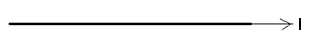 a. Show the magnetic field, at both sides 
of the long-wire carrying current I, using 
crosses and dots, in the diagram.
b. (P11) In Fig. 29-41, two long straight wires are perpendicular to the page and separated by distance d1 = 0.75 cm. Wire 1 carries 6.5 A into the page. What are the (a) magnitude and (b) direction (into or out of the page) of the current in wire 2 if the net magnetic field due to the two currents is zero at point P located at distance d2 = 1.50 cm from wire 2?k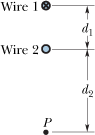 c. Figure below shows wire 1 in cross section; the wire is long and straight, carries a current of 4.00 mA out of the page, and is at distance from the x-axis. Wire 2, which is parallel to wire 1 and also long, is at horizontal distance from wire 1 and carries a current of 6.80 mA into the page. What is the net magnetic field at the origin?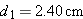 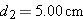 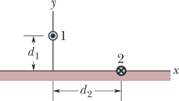 